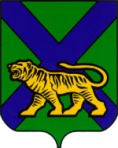 ТЕРРИТОРИАЛЬНАЯ ИЗБИРАТЕЛЬНАЯ КОМИССИЯпартизаНСКОГО РАЙОНАР Е Ш Е Н И ЕОб установлении формы уведомлений о создании избирательного фонда кандидатами,  представляемых в  территориальную избирательную комиссию Партизанского района  В соответствии с ч.1 и ч.17 ст. 69 Избирательного кодекса Приморского края, территориальная избирательная комиссия Партизанского районарешила:1. Установить форму уведомления кандидатом в депутаты муниципального комитета Золотодолинского сельского поселения Партизанского муниципального района Приморского края, представляемую в территориальную избирательную комиссию Партизанского района,  о создании избирательного фонда без открытия специального избирательного счета в случае, если расходы на финансирование избирательной кампании кандидата не превышают пятнадцати  тысяч рублей. (Приложение № 1);2. Установить форму уведомления кандидатом в депутаты муниципального комитета Злолтодолинского сельского поселения Партизанского муниципального района Приморского края, представляемую в  территориальную избирательную комиссию Партизанского района, об отказе кандидата от создания избирательного фонда,  так как  число избирателей в избирательном округе не превышает пяти тысяч. (Приложение № 2);   3. Разместить настоящее решение на сайте администрации Партизанского муниципального района в разделе «Территориальная избирательная комиссия Партизанского района» и довести до сведения кандидатов иным способом. УВЕДОМЛЕНИЕ о создании избирательного фонда без открытия специального избирательного счетаЯ,  __________________________________________________________,                                                                                                                                                                      ( фамилия, имя, отчество кандидата)кандидат в депутаты муниципального комитета  Золотодолинского сельского поселения Партизанского муниципального района Приморского края уведомляю  территориальную избирательную комиссию Партизанского района о создании избирательного фонда без открытия специального избирательного счета, так как расходы на финансирование избирательной кампании не превышают пятнадцати тысяч рублей.                                                Дата       ___________УВЕДОМЛЕНИЕоб отказе  создания избирательного фондаЯ, __________________________________________________________ ,                                                                                                                                                                    ( фамилия, имя, отчество кандидата)кандидат в депутаты муниципального комитета Злотодолинского сельского поселения Партизанского муниципального района Приморского края уведомляю  территориальную избирательную комиссию Партизанского района об отказе создания избирательного фонда.          Обязуюсь не использовать денежные средства для финансирования своей избирательной кампании.                                                Дата       ___________04.06.2021с. Владимиро-Александровское            № 5/25 Председатель комиссии        Е.В. ВоробьеваСекретарь заседания        Е. И. Башкатова                 Приложение 1к решению  территориальной избирательной комиссии Партизанского районаот 4 июня 2021 г. № 5/25Председателю территориальнойизбирательной комиссииПартизанского района от  кандидата ____________________                        (фамилия, имя, отчество)__________________________________________________________________________________  Подпись ___________                  Приложение 2к решению  территориальной избирательной комиссии Партизанского районаот 4 июня 2021 г. № 5/25  Председателю территориальнойизбирательной комиссииПартизанского района от  кандидата ____________________                        (фамилия, имя, отчество)__________________________________________________________________________________  Подпись ___________